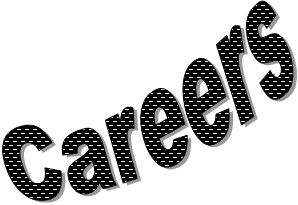 Editorial Note: I would just like to thank everyone who made the effort to visit the Careers & Higher Education Fair this week, either to run a stand, or simply wander through.  Without your support and attendance I would not be able to source the number of exhibitors to such an extent- so thank you very much for coming! My very special thanks goes to our year 9  student volunteers ; those who helped me set up throughout period 5 and the later shift of student volunteers in the evening – you were outstanding and a complete credit to yourselves and the school- well done! Congratulations to; Ella Cathrew, Abi Griffin, Arran Lister and Rhys Lloyd.  These year 9 students took part in the AWE Schools Engineering Challenge this week and competed as a team to beat eight other schools- very well done!Degree ApprenticeshipsI have listed a range of degree apprenticeships which are now open to Year 13 students to apply for.  These can be applied for alongside UCAS, they are very competitive so if you are considering applying please ensure you give yourself the best possible chance by spending some time researching the company and role in some depth.CGI Degree Apprenticeship 2019 - Winchester University - BSc (Hons) Digital & Technology Solutions To have or be predicated to achieve at least 120 UCAS points across three A-Levels (or equivalent) at grade C or above (excluding General Studies) gained in the same academic year or a completed Advanced IT ApprenticeshipAbout the Degree
The BSc (Hons) Digital & Technology Solutions Degree Apprenticeship covers the key concepts and competencies in digital and technology management. You will gain the knowledge, skills and insights that are key in the industry today and in the future. Using industry specific technology and equipment, you will also develop the technical, business, interpersonal and behavioural knowledge and skills to operate professionally in the workplace. APPLY - https://www.cgi-group.co.uk/careers/school-and-college-leavers/apply-nowMinistry of Defence Engineering Degree Apprenticeship – 2019Candidates must: 
•Have 5 GCSE grade A* to C or Grades 4 - 9 (or equivalent) including English, Mathematics and Science / Engineering subject plus two additional subjects. 
•Have or be studying for ‘A’ levels (or equivalent) in Mathematics and either Physics or Chemistry or other Engineering related subjects and one other subject. Typically two B's and one C grade by August 2019, APPLY - https://www.civilservicejobs.service.gov.uk/csr/jobs.cgi?jcode=1604419&utm_source=Indeed&utm_medium=organic&utm_campaign=Indeed BBC Data Science Degree Apprenticeship – 2019Based in London with BBC Design and Engineering teams, you'll get to work at the heart of Data Science at the BBC, all while studying for a BSc degree with a UK University and completing this industry designed apprenticeship.  The minimum academic criteria is at least 112 UCAS points (300 if before 2017), including a Maths A level or equivalent qualification or closely related subject.  APPLY - https://careershub.bbc.co.uk/members/modules/job/detail.php?record=31142&jobboard=indeed&c=organic  EDF 2019 Civil Engineering Degree Apprenticeship with Exeter UniversityOnce you’ve completed the apprenticeship, you’ll have a full BEng Civil Engineering Site Management degree from the University of Exeter, as well as 5 years of experience with EDF Energy. Alongside this, you’ll work towards gaining your IEng qualification with the Institute of Civil Engineers (ICE). Three A-Levels (at Grade C or above), including Maths and a science subject or A-Level Maths and a relevant BTEC Extended Diploma (2010) or a relevant BTEC Extended Diploma (2016), dependent on the modules studied. Full entry requirements can be viewed on the University of Exeter website. http://www.exeter.ac.uk/undergraduate/degrees/engineering/civil-engineering/#Entry-requirements APPLY - https://careers.edfenergy.com/job/Bristol-2019-Civil-Engineering-Degree-Apprenticeship/494917601/?feedId=228301&utm_source=Indeed JAGUAR Commercial Degree Apprentice – FinanceCLOSING END DATE: 14/12/2018   APPLY - https://www.jaguarlandrovercareers.com/job/Coventry-Commercial-Degree-Apprentice-Finance/492303101/?feedId=227201&utm_source=Indeed&utm_campaign=JLR_Indeed&source=Indeed Joining the Degree Apprenticeship Scheme within Finance could involve diverse roles such as Accounts Payable, Marketing Sales & Service; Finance, Business Assurance, Supplier Risk and Tax. For those interested in entering the world of Finance, you’ll need 300 UCAS points/120 new tariff UCAS points, gained from three A Levels, one of which must be a B Grade in a numerical or business-related subject (Maths, Physics, Economics, Business Studies, Accounting, etc.)AIRBUS Engineering Degree ApprenticeshipOur Engineering Degree Apprenticeship offers a full degree with no fees, plus vocational training with a regular salary. The first of its kind in the UK, Airbus is leading the way with this unique 4 year programme through which you will achieve a BEng in Aerospace Engineering following the design pathway, and work towards a professional IEng level award. In order to be eligible for this apprenticeship you must have a minimum of:Two A Levels at grade B in Maths and C in Physics or Chemistry (or alternatively a BTEC Engineering Level 3 qualification at grade triple distinction; D* D* D*)GCSE English Language at grade C or 4.Apply - http://company.airbus.com/careers/jobs-and-applications/search-for-vacancies~jobid=001A4B0A914A1EE8B3AD24982BB54605~.html?utm_source=Indeed&utm_medium=organic&utm_campaign=Indeed ERM Geospatial Mapping and Science Degree ApprenticeshipYou will learn the discipline of interpreting and analysing geospatial data; use leading edge digital technology [such as laser scanning Geographic Information Systems, remote sensing and imagery] and provide data analysis and advice for mapping, satellite navigation systems (Satnavs) and Global Positioning Systems (GPS), a wide range of innovative technologies; to provide strategic advice and recommendations based on this analysis. Applicants must have a minimum of three A levels at Grade C or higher.APPLY - https://erm.wd3.myworkdayjobs.com/en-US/ERM_Careers/job/London/Geospatial-Mapping-and-Science-Degree-Apprentice--Entry-Level-_R00001558 BBC Broadcast Engineering Apprenticeship Scheme This is an exciting opportunity to get into the world of work, earn money, and gain a degree in Broadcast Engineering. The degree is fully funded, including your accommodation whilst at university The minimum academic criteria is at least 112 UCAS points (300 if before 2017), including a Maths A level or equivalent qualification or closely related subject. Application process: 
18th December: Online application form closes 
28th December - Candidates notified whether they are through to the video assessment stage 
3rd January - Deadline for candidates to complete video assessment 
22nd January - Candidates notified by this date whether they have been selected for an assessment day 
28th January - Assessments held this week in Birmingham PwC – Paid Work Experience  PwC is a professional services firm; they provide support and specialist advice to businesses of all sizes and in all industry sectors. They recruit over 1,500 students (from school and university) each year into the different areas of their firm such as Assurance, Tax, Consulting, Technology and Legal, so they have lots of experience coaching and helping students to develop key employability skillsPwC are opening applications in December for their summer paid work experience programmes to current Year 12 students.  They offer this work experience in:Business InsightDigital Insight For detailed information please refer to: https://www.pwc.co.uk/careers/school-jobs/jobs/work-experience.htmlParalegal Apprentices – BristolRPC, each year recruit four paralegal apprentices to join their Bristol office. Over the course of the two-year programme (Level 3 accredited by CILEx), apprentices draw upon their own ambitious and enthusiastic personality to develop their skills, learn new ones and grow their legal knowledge. Apprentices get involved in a range of tasks in support of their lawyers, and have the opportunity on qualification to begin the solicitor apprenticeship programme with them.
Apply now by visiting www.rpc.co.uk/strikinglyreal. Deadline for applications is 22 March 2019Pathways to Law – Application Deadline 211018Pathways to Law – which is entirely free to students, and includes a travel bursary – offers a truly unique opportunity to explore what a career in law and studying at university entail, while accessing admissions support workshops, mentoring, work experience in the legal sector and visits to the Inner Temple, Royal Courts of Justice in London and other Pathways to Law universities.Selected students must be able to take part in the programme’s one day launch event, scheduled to take place in Oxford on Saturday 10 November 2018. We would also encourage at least one parent/carer to attend this event.  Applications are open now, and close at 12 noon on 21 October 2018. Interested students must submit their application on The Sutton Trust portal: https://apply.suttontrust.com/.For any queries or more information please refer to:Diana DelamerAccess and Outreach OfficerFaculty of Law, St Cross Building, St Cross Road, Oxford OX1 3UL
Tel:         +44 (0) 1865 618077Email:    pathwaystolaw@admin.ox.ac.ukKind regardsEileen WoollerCareers Leaderewooller@littleheath.org.uk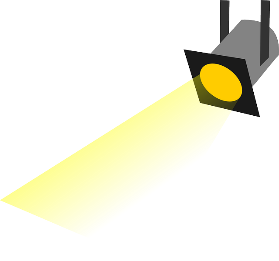                                                              Job SpotlightThe 20 Best Jobs for Fashion Lovers Joanna Zambas At first glance, the fashion industry seems ultra glamourous with lavish textiles, shoes and accessories, but it’s not always what it seems. There are indeed certain jobs that are more attractive than others, but whatever you choose to do, you’ll need to work hard to make your dreams come true.  And although you might like the idea of designing clothes, you may realise that your pattern-cutting skills are awful and so an alternative fashion career may be better suited. But that’s no cause for concern. In fact, in such a widespread industry, there are hundreds of jobs to choose from – and you’re bound to find one that suits your skills and personality. To help you find your true calling and take your passion for fashion to the next level, we’ve compiled a list of the 20 best fashion jobs for some inspiration.1. Fashion StylistStylists can be found in different settings, from retail stores to fashion shoots or even working with celebrities on a one-to-one basis. However, their main aim is the same: to help their client find a well-fitting and attractive outfit. In order to succeed in this role, you’ll need a keen eye for detail and excellent communication skills to get a true understanding of who your client is and what they want.Average Salary: $31,000 (£24,400)2. Sales AssistantAs a sales representative, your main duties will focus on delivering great customer service. You’ll also be required to get involved in merchandising and ensuring the store is presentable by refolding garments, cleaning any mess and coordinating clothes. Working as a sales assistant is a great way to gain experience and break into the fashion industry.Average Salary: $34,000 (£26,750)3. Fashion Journalist / WriterIf you’re a self-renowned bookworm and have a knack for expressing yourself through the power of words, then a career as a fashion writer is perfect for you! You could end up working for your favourite publication, going solo and creating your own blog or even freelancing for a number of companies. A degree in creative writing or journalism will be useful.Average Salary: $39,300 (£30,900)4. Personal AssistantWorking as a personal assistant for a high-profile celeb or editor-in-chief can have its perks, but you also need to be a dedicated and hard-working individual that can be available to work 24/7. You’ll often need to arrange your boss’s schedule, book flights and make restaurant reservations for them, run shopping errands and do tasks that they just don’t have time for.Average Salary: $39,400 (£31,000)5. Garment TechnologistIf you have an eye for details, this role could be ideal for you. As a garment technologist, you’ll be responsible for checking the production process and ensuring that there are no faults on the final product. You’ll also be involved in fabric choices, ensuring that they are kept within budget. To be successful in this diverse role, you’ll need a good understanding of design and manufacturing.Average Salary: $40,000 (£31,450)6. Visual MerchandiserVisual merchandisers are responsible for styling window fronts, mannequins and shop floors. They design arrangements and cloth combinations or work to a guide set by the organisation’s head merchandiser. To get your foot in the door, it’s advised to start off as a shop assistant and prove your merchandising skills on the job.Average Salary: $41,600 (£32,700)7. ModelFashion models are the face of a brand – they promote clothing, accessories or footwear through various forms of marketing, including magazines, websites, social media and billboards. To succeed in this field, you’ll need the right ‘look’ and should have a portfolio of pictures readily available.Average Salary: $42,200 (£33,200)8. Graphic DesignerIf you love editing images, using different typography and creating new designs, you could get a job as a graphic designer for your favourite brand. You could end up working on new marketing materials, seasonal look books and touching up editorial shots.Average Salary: $42,700 (£33,600)9. Fashion PhotographerFashion photography differs from usual portrait or landscape shoots. In this field, you’ll need to have creative ideas and have the skill to shoot models, mannequins and still-life images of garments. However, your photos can get great exposure through ad campaigns and the press, meaning that it can be a highly satisfying career.Average Salary: $43,200 (£34,000)10. IllustratorFashion illustrators work with designers and creative directors to make their visions come to life. Most illustrators these days use CAD software to create sketches of designs. Others still use the traditional method of free-hand sketching. To succeed in this career, you’ll need to be very artistic and creative to create accurate and realistic drawings.Average Salary: $45,000 (£35,400)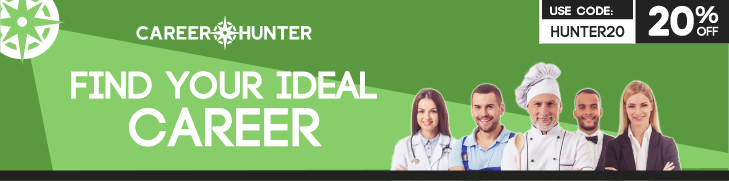 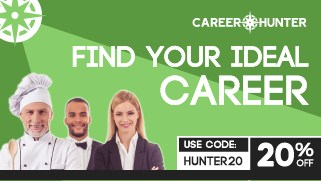 11. Digital Media SpecialistAre you good at promoting things and keeping up to date with the latest social media trends? If so, along with some professional training and SEO knowledge, you can become a digital media specialist for your favourite brand, helping them reach a wider audience with a strong social media presence.Average Salary: $45,300 (£35,600)12. Fashion PR CoordinatorA PR coordinator is essentially the face of the brand to the press and public. They work hard building relationships with journalists and influencers, send out gifts and create press releases to ensure that the company is seen in the best possible light. If an issue arises, they are essentially ‘damage control’ and do all they can to diffuse the situation.Average Salary: $46,600 / £36,60013. Fashion MerchandiserIf you’re more of a numbers guy or gal but still want to work in fashion, you can! As a merchandiser, you’ll be responsible for ensuring that products appear in the right stores in the right quantities at the right time. This skill requires a lot of forecasting and monitoring of sales – perfect for all the Excel gurus out there!Average Salary: $48,609 (£38,200)14. Trend ForecasterIf you’re good at predicting upcoming trends, you could consider joining a trend forecasting agency. By using research techniques and analytical skills along with an extensive knowledge of fashion history, you too could be great at predicting what will be on the runway the following season.Average Salary: $50,000 (£39,300)15. Retail BuyerAs the name suggests, buyers are in charge of sourcing and purchasing stock before the season begins. They use their expert knowledge with market research to make decisions based on their consumers’ preferences.Average Salary: $50,700 (£39,900)16. Textile DesignerTextile designers specialise in patterns for fabrics and upholstery. They use 2D designs to be woven or knitted into garments, carpets, fabrics and other items. Most textile designers usually choose one of the two fields to work in.Average Salary: $51,700 (£40,700)17. Web DeveloperWith more and more fashion talk moving from paper to the web, web developers are becoming all the more popular for fashion houses and businesses to stay on trend. If you have a passion for coding and clothes, why not consider pursuing this exciting career?Average Salary: $58,200 (£45,800)18. eCommerce ManagereCommerce managers are responsible for managing and maintaining a retail brand’s online website and sales. They must keep a consistent brand image and attract customers to make purchases through their page, meaning that they need to keep an eye on both text and images.Average Salary: $59,100 (£46,500)19. Fashion Designer This is the most high-profile job within the entire industry. Designers are the creative geniuses behind the entire fashion house they work for – they sketch the entire collection and oversee the project until the finishing touches have been made. Take the iconic Donatella Versace and Giorgio Armani for example, who are both public figures in their own right.Average Salary: $62,700 (£49,300)20. Boutique OwnerIf you want to work with different fabrics and textures day in and day out, you could consider opening your own boutique and stocking designer’s clothes that you love. In order to do so, you’ll need a good understanding of buying, merchandising and selling so you can effectively run a successful business.Average Salary: up to $100,000 (£78,600)As you can see, the number of jobs in the fashion industry is endless and is definitely not limited to these 20. If you want to pursue a career in this field, the easiest way to do is to get a foot in through the door by completing an internship or taking on an entry-level position.Salary information is based on data compiled and published by a variety of sources, including PayScale. Currency conversions are based on rates supplied by XE.com on 17 August 2018.***********************************************************